Eliza Annie Mullies1878 - 1898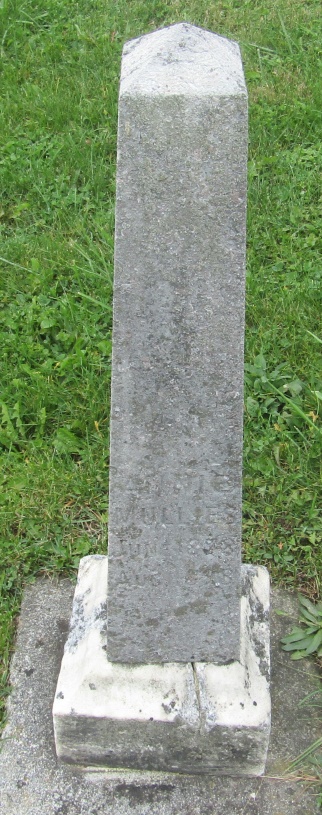 No further information found at this time